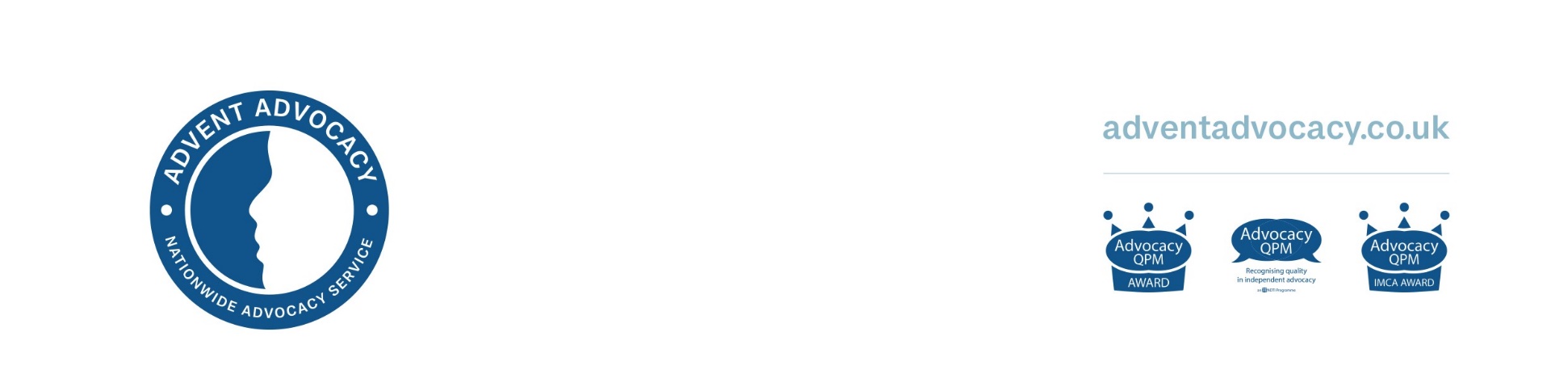 Advent Advocacy Application FormPERSONAL DETAILSPERSONAL DETAILSPERSONAL DETAILSPERSONAL DETAILSJob post and location:Job post and location:Job post and location:Job post and location:Name:Ms   Mrs   Mr   Miss   Other                      (please highlight title)Ms   Mrs   Mr   Miss   Other                      (please highlight title)Ms   Mrs   Mr   Miss   Other                      (please highlight title)Address:Postcode:Postcode:Postcode:Contact number:Email address:Email address:Email address:Do you have a full UK driving licence: Do you have access to a vehicle: Do you have access to a vehicle: Do you have access to a vehicle: EDUCATION AND QUALIFICATIONSPlease provide us with details of your education and qualifications starting with most recent, you may be required to provide proof of qualificationsEDUCATION AND QUALIFICATIONSPlease provide us with details of your education and qualifications starting with most recent, you may be required to provide proof of qualificationsEDUCATION AND QUALIFICATIONSPlease provide us with details of your education and qualifications starting with most recent, you may be required to provide proof of qualificationsEDUCATION AND QUALIFICATIONSPlease provide us with details of your education and qualifications starting with most recent, you may be required to provide proof of qualificationsName of School, College, or UniversityName of School, College, or UniversityDates attended QualificationsTRAINING COURSESPlease provide any training courses you have attended which you feel are relevant to this job post, you may be required to provide proof of training coursesTRAINING COURSESPlease provide any training courses you have attended which you feel are relevant to this job post, you may be required to provide proof of training coursesTRAINING COURSESPlease provide any training courses you have attended which you feel are relevant to this job post, you may be required to provide proof of training coursesTRAINING COURSESPlease provide any training courses you have attended which you feel are relevant to this job post, you may be required to provide proof of training coursesName of training course Name of training course Dates attendedCertificate/QualificationEMPLOYMENTPlease provide your employment history starting with your most recent employer, in this section you can also include voluntary work, work experience or any other unpaid work you have undertakenEMPLOYMENTPlease provide your employment history starting with your most recent employer, in this section you can also include voluntary work, work experience or any other unpaid work you have undertakenEMPLOYMENTPlease provide your employment history starting with your most recent employer, in this section you can also include voluntary work, work experience or any other unpaid work you have undertakenEMPLOYMENTPlease provide your employment history starting with your most recent employer, in this section you can also include voluntary work, work experience or any other unpaid work you have undertakenEMPLOYMENTPlease provide your employment history starting with your most recent employer, in this section you can also include voluntary work, work experience or any other unpaid work you have undertakenEMPLOYMENTPlease provide your employment history starting with your most recent employer, in this section you can also include voluntary work, work experience or any other unpaid work you have undertakenEMPLOYMENTPlease provide your employment history starting with your most recent employer, in this section you can also include voluntary work, work experience or any other unpaid work you have undertakenEMPLOYMENTPlease provide your employment history starting with your most recent employer, in this section you can also include voluntary work, work experience or any other unpaid work you have undertakenEmployer detailsEmployer detailsDatesReason for leavingReason for leavingReason for leavingJob role and responsibilitiesJob role and responsibilitiesPlease add additional information if required i.e., Notice period for your current employer or any pre-booked annual leave:Please add additional information if required i.e., Notice period for your current employer or any pre-booked annual leave:Please add additional information if required i.e., Notice period for your current employer or any pre-booked annual leave:Please add additional information if required i.e., Notice period for your current employer or any pre-booked annual leave:Please add additional information if required i.e., Notice period for your current employer or any pre-booked annual leave:Please add additional information if required i.e., Notice period for your current employer or any pre-booked annual leave:Please add additional information if required i.e., Notice period for your current employer or any pre-booked annual leave:Please add additional information if required i.e., Notice period for your current employer or any pre-booked annual leave:APPLICATION CRITERIAPlease tell us how you meet the criteria for this job role, as set out in the job description. In this section you can provide information from paid employment, personal experience, or unpaid employment that you feel is relevant to this job role.  Please write as much as you require up to 1,000 wordsAPPLICATION CRITERIAPlease tell us how you meet the criteria for this job role, as set out in the job description. In this section you can provide information from paid employment, personal experience, or unpaid employment that you feel is relevant to this job role.  Please write as much as you require up to 1,000 wordsAPPLICATION CRITERIAPlease tell us how you meet the criteria for this job role, as set out in the job description. In this section you can provide information from paid employment, personal experience, or unpaid employment that you feel is relevant to this job role.  Please write as much as you require up to 1,000 wordsAPPLICATION CRITERIAPlease tell us how you meet the criteria for this job role, as set out in the job description. In this section you can provide information from paid employment, personal experience, or unpaid employment that you feel is relevant to this job role.  Please write as much as you require up to 1,000 wordsAPPLICATION CRITERIAPlease tell us how you meet the criteria for this job role, as set out in the job description. In this section you can provide information from paid employment, personal experience, or unpaid employment that you feel is relevant to this job role.  Please write as much as you require up to 1,000 wordsAPPLICATION CRITERIAPlease tell us how you meet the criteria for this job role, as set out in the job description. In this section you can provide information from paid employment, personal experience, or unpaid employment that you feel is relevant to this job role.  Please write as much as you require up to 1,000 wordsAPPLICATION CRITERIAPlease tell us how you meet the criteria for this job role, as set out in the job description. In this section you can provide information from paid employment, personal experience, or unpaid employment that you feel is relevant to this job role.  Please write as much as you require up to 1,000 wordsAPPLICATION CRITERIAPlease tell us how you meet the criteria for this job role, as set out in the job description. In this section you can provide information from paid employment, personal experience, or unpaid employment that you feel is relevant to this job role.  Please write as much as you require up to 1,000 wordsRIGHT TO WORKBefore employment can start you must be able to provide evidence that you have the Right to Work in the UKRIGHT TO WORKBefore employment can start you must be able to provide evidence that you have the Right to Work in the UKRIGHT TO WORKBefore employment can start you must be able to provide evidence that you have the Right to Work in the UKRIGHT TO WORKBefore employment can start you must be able to provide evidence that you have the Right to Work in the UKRIGHT TO WORKBefore employment can start you must be able to provide evidence that you have the Right to Work in the UKRIGHT TO WORKBefore employment can start you must be able to provide evidence that you have the Right to Work in the UKRIGHT TO WORKBefore employment can start you must be able to provide evidence that you have the Right to Work in the UKRIGHT TO WORKBefore employment can start you must be able to provide evidence that you have the Right to Work in the UKDo you have any restrictions on your right to work or remain in the UK?Do you have any restrictions on your right to work or remain in the UK?Do you have any restrictions on your right to work or remain in the UK?Do you have any restrictions on your right to work or remain in the UK?Do you have any restrictions on your right to work or remain in the UK?Yes or No                             (please highlight)Yes or No                             (please highlight)Yes or No                             (please highlight)If yes, please provide details below:If yes, please provide details below:If yes, please provide details below:If yes, please provide details below:If yes, please provide details below:If yes, please provide details below:If yes, please provide details below:If yes, please provide details below:HOW DID YOU HEAR ABOUT THIS JOB VACANCY?(Please highlight)HOW DID YOU HEAR ABOUT THIS JOB VACANCY?(Please highlight)HOW DID YOU HEAR ABOUT THIS JOB VACANCY?(Please highlight)HOW DID YOU HEAR ABOUT THIS JOB VACANCY?(Please highlight)HOW DID YOU HEAR ABOUT THIS JOB VACANCY?(Please highlight)HOW DID YOU HEAR ABOUT THIS JOB VACANCY?(Please highlight)HOW DID YOU HEAR ABOUT THIS JOB VACANCY?(Please highlight)HOW DID YOU HEAR ABOUT THIS JOB VACANCY?(Please highlight)Indeed Company website Company website Company website Gov.UKGov.UKGov.UKFriends and family Other, please specify:Other, please specify:Other, please specify:Other, please specify:Other, please specify:Other, please specify:Other, please specify:Other, please specify:Criminal convictionsAs part of its equal opportunities policy, Advent Advocacy wishes to ensure it does not discriminate against ex-offenders.  If you have any convictions that are unspent under the Rehabilitation of Offenders Act 1974, please supply details of your conviction(s) on a separate sheet of paper.Some posts within Advent Advocacy are exempt from the Rehabilitation of Offenders Act 1974 as they involve working with vulnerable adults and/or children and young people and will require a Disclosure and Baring Service (DBS) check.  If you have applied for an exempt post, please supply details of your conviction(s) on a separate sheet of paper.Criminal convictionsAs part of its equal opportunities policy, Advent Advocacy wishes to ensure it does not discriminate against ex-offenders.  If you have any convictions that are unspent under the Rehabilitation of Offenders Act 1974, please supply details of your conviction(s) on a separate sheet of paper.Some posts within Advent Advocacy are exempt from the Rehabilitation of Offenders Act 1974 as they involve working with vulnerable adults and/or children and young people and will require a Disclosure and Baring Service (DBS) check.  If you have applied for an exempt post, please supply details of your conviction(s) on a separate sheet of paper.Criminal convictionsAs part of its equal opportunities policy, Advent Advocacy wishes to ensure it does not discriminate against ex-offenders.  If you have any convictions that are unspent under the Rehabilitation of Offenders Act 1974, please supply details of your conviction(s) on a separate sheet of paper.Some posts within Advent Advocacy are exempt from the Rehabilitation of Offenders Act 1974 as they involve working with vulnerable adults and/or children and young people and will require a Disclosure and Baring Service (DBS) check.  If you have applied for an exempt post, please supply details of your conviction(s) on a separate sheet of paper.Criminal convictionsAs part of its equal opportunities policy, Advent Advocacy wishes to ensure it does not discriminate against ex-offenders.  If you have any convictions that are unspent under the Rehabilitation of Offenders Act 1974, please supply details of your conviction(s) on a separate sheet of paper.Some posts within Advent Advocacy are exempt from the Rehabilitation of Offenders Act 1974 as they involve working with vulnerable adults and/or children and young people and will require a Disclosure and Baring Service (DBS) check.  If you have applied for an exempt post, please supply details of your conviction(s) on a separate sheet of paper.Criminal convictionsAs part of its equal opportunities policy, Advent Advocacy wishes to ensure it does not discriminate against ex-offenders.  If you have any convictions that are unspent under the Rehabilitation of Offenders Act 1974, please supply details of your conviction(s) on a separate sheet of paper.Some posts within Advent Advocacy are exempt from the Rehabilitation of Offenders Act 1974 as they involve working with vulnerable adults and/or children and young people and will require a Disclosure and Baring Service (DBS) check.  If you have applied for an exempt post, please supply details of your conviction(s) on a separate sheet of paper.Criminal convictionsAs part of its equal opportunities policy, Advent Advocacy wishes to ensure it does not discriminate against ex-offenders.  If you have any convictions that are unspent under the Rehabilitation of Offenders Act 1974, please supply details of your conviction(s) on a separate sheet of paper.Some posts within Advent Advocacy are exempt from the Rehabilitation of Offenders Act 1974 as they involve working with vulnerable adults and/or children and young people and will require a Disclosure and Baring Service (DBS) check.  If you have applied for an exempt post, please supply details of your conviction(s) on a separate sheet of paper.Criminal convictionsAs part of its equal opportunities policy, Advent Advocacy wishes to ensure it does not discriminate against ex-offenders.  If you have any convictions that are unspent under the Rehabilitation of Offenders Act 1974, please supply details of your conviction(s) on a separate sheet of paper.Some posts within Advent Advocacy are exempt from the Rehabilitation of Offenders Act 1974 as they involve working with vulnerable adults and/or children and young people and will require a Disclosure and Baring Service (DBS) check.  If you have applied for an exempt post, please supply details of your conviction(s) on a separate sheet of paper.Criminal convictionsAs part of its equal opportunities policy, Advent Advocacy wishes to ensure it does not discriminate against ex-offenders.  If you have any convictions that are unspent under the Rehabilitation of Offenders Act 1974, please supply details of your conviction(s) on a separate sheet of paper.Some posts within Advent Advocacy are exempt from the Rehabilitation of Offenders Act 1974 as they involve working with vulnerable adults and/or children and young people and will require a Disclosure and Baring Service (DBS) check.  If you have applied for an exempt post, please supply details of your conviction(s) on a separate sheet of paper.Reasonable adjustmentsIf you require any reasonable adjustments to the recruitment process, including the application process and interview, please provide details below:Reasonable adjustmentsIf you require any reasonable adjustments to the recruitment process, including the application process and interview, please provide details below:Reasonable adjustmentsIf you require any reasonable adjustments to the recruitment process, including the application process and interview, please provide details below:Reasonable adjustmentsIf you require any reasonable adjustments to the recruitment process, including the application process and interview, please provide details below:Reasonable adjustmentsIf you require any reasonable adjustments to the recruitment process, including the application process and interview, please provide details below:Reasonable adjustmentsIf you require any reasonable adjustments to the recruitment process, including the application process and interview, please provide details below:Reasonable adjustmentsIf you require any reasonable adjustments to the recruitment process, including the application process and interview, please provide details below:Reasonable adjustmentsIf you require any reasonable adjustments to the recruitment process, including the application process and interview, please provide details below:Date of application:Date of application:Date of application:Date of application:Print name:Print name:Print name:Print name: